Sensitive and reversible ammonia gas sensor based on single-walled carbon nanotubesAbniel Machín 1,*, María Cotto 2, José Duconge 2, Carmen Morant 3 , Florian I. Petrescu 2,4 and Francisco Márquez 2,*1	Division of Natural Sciences, Technology and Environment, Universidad Ana G. Méndez-Cupey Campus, 00926PR, United States; machina1@uagm.edu 2	Nanomaterials Research Group, Department of Natural Sciences and Technology, Division of Natural Sciences, Technology and Environment, Universidad Ana G. Méndez-Gurabo Campus, 00778PR, United States; mcotto48@uagm.edu (M.C.); jduconge@uagm.edu (J.D.)3	Department of Applied Physics, Autonomous University of Madrid and Instituto de Ciencia de Materiales Nicolás Cabrera, 28049, Spain; c.morant@uam.es 4	IFToMM-ARoTMM, Bucharest Polytechnic University, Bucharest, (CE), Romania; fitpetrescu@gmail.com *	Correspondence: AM machina1@uagm.edu; FM fmarquez@uagm.edu 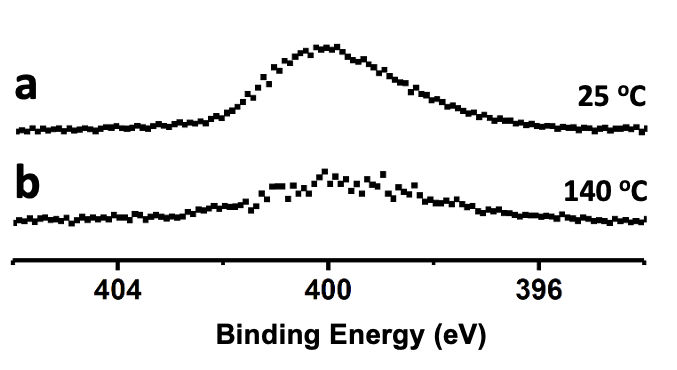 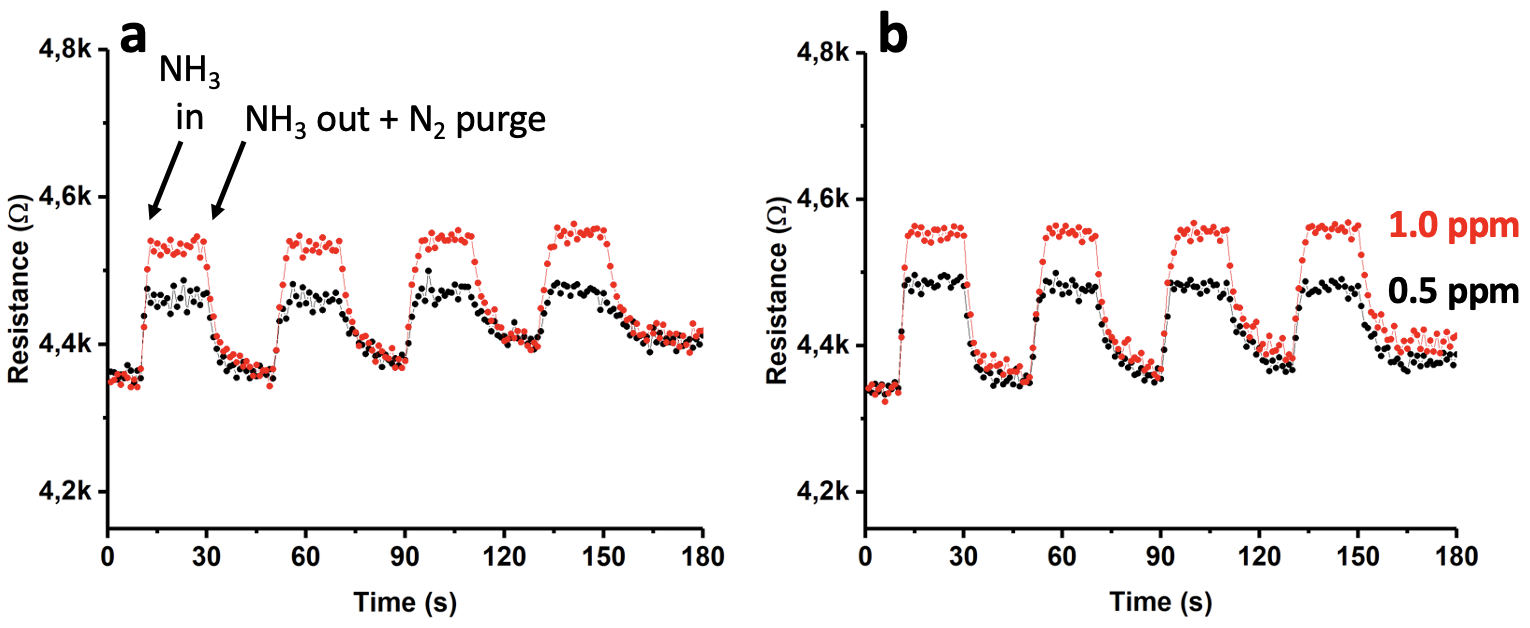 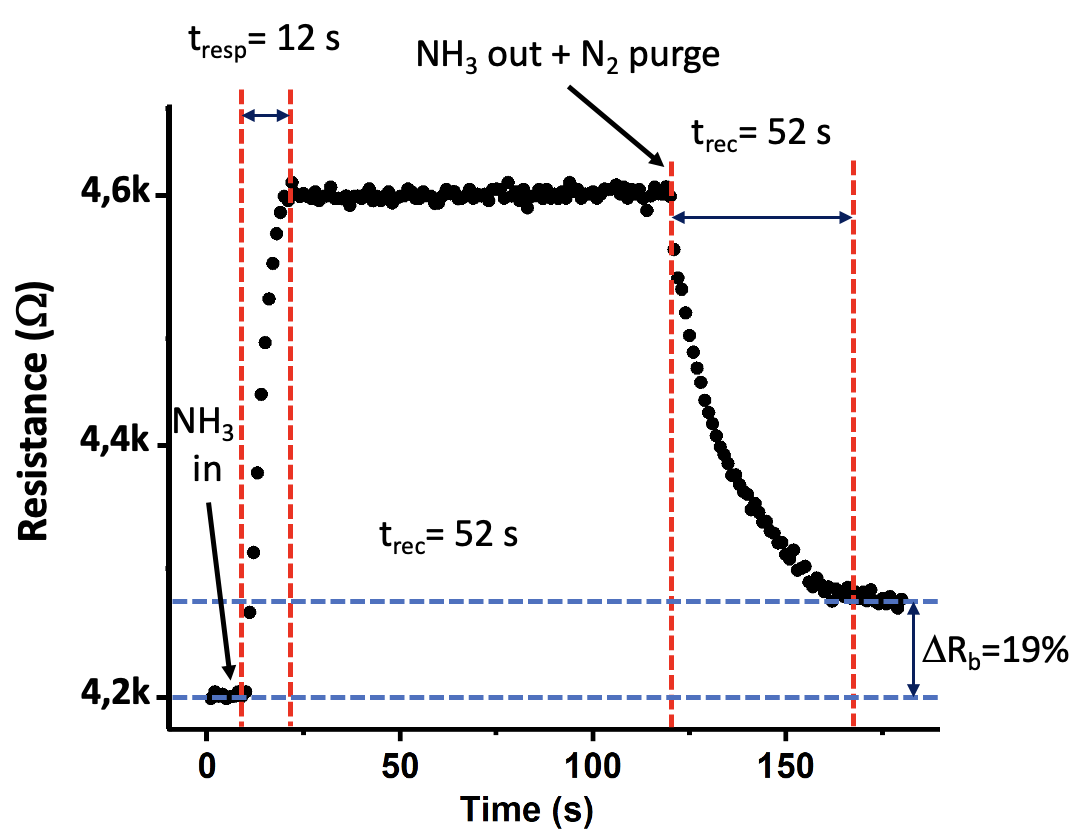 Citation: Lastname, F.; Lastname, F.; Last-name, F. Title. Chemosensors 2021, 9, x. https://doi.org/10.3390/xxxxxReceived: dateAccepted: datePublished: datePublisher’s Note: MDPI stays neutral with regard to jurisdictional claims in published maps and institutional affiliations.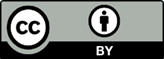 Copyright: © 2020 by the authors. Submitted for possible open access publication under the terms and conditions of the Creative Commons Attribution (CC BY) license (http://creativecommons.org/licenses/by/4.0/).